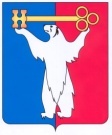 АДМИНИСТРАЦИЯ ГОРОДА НОРИЛЬСКАКРАСНОЯРСКОГО КРАЯПОСТАНОВЛЕНИЕ06.12.2017			                     г. Норильск				                № 557О внесении изменений в постановление Администрации города Норильска от 08.08.2011 № 393В целях совершенствования механизма ценообразования на платные услуги, оказываемые муниципальными учреждениями и муниципальными унитарными предприятиями муниципального образования город Норильск,ПОСТАНОВЛЯЮ:Внести в Порядок установления цен (тарифов) на услуги муниципальных учреждений и муниципальных унитарных предприятий муниципального образования город Норильск, утвержденный постановлением Администрации города Норильска от 08.08.2011 № 393 (далее – Порядок), следующие изменения:1.1. В пункте 2.1 Порядка слова «утверждаемые постановлением Администрации города Норильска» заменить словами «правовым актом Администрации города Норильска, издаваемым Главой города Норильска».1.2. В пункте 3.5.1 Порядка:1.2.1. Абзац одиннадцатый изложить в следующей редакции:«- сравнительный анализ вновь вводимых цен с ранее действующими ценами (в том числе в расчете на 1 час услуги), с указанием темпов роста (снижения) и причин изменения цен;».1.2.2. Дополнить новым абзацем двенадцатым следующего содержания:«- краткое описание содержания услуги;».1.2.3. Абзацы двенадцатый - четырнадцатый считать соответственно абзацами тринадцатым - пятнадцатым.1.2.4. Дополнить абзацем шестнадцатым следующего содержания:«В случае превышения роста стоимости 1 часа услуги, рассчитываемой на планируемый период, к действующей стоимости услуги в текущем году, размера индекса-дефлятора на физкультурно-оздоровительные услуги, прогнозируемого Правительством Красноярского края на планируемый период, расчет стоимости услуги подлежит согласованию с заместителем Главы города Норильска по социальной политике.».1.3. В пункте 3.6.1 Порядка:1.3.1. Абзац девятый изложить в следующей редакции:«- сравнительный анализ вновь вводимых цен с ранее действующими ценами (в том числе в расчете на 1 час услуги), с указанием темпов роста (снижения) и причин изменения цен;».1.3.2. Дополнить новым абзацем одиннадцатым следующего содержания:«- краткое описание содержания услуги;».1.3.3. Абзац одиннадцатый считать абзацем двенадцатым.1.3.4. Дополнить абзацем тринадцатым следующего содержания:«В случае превышения роста стоимости 1 часа услуги, рассчитываемой на очередной финансовый (учебный) год, к действующей стоимости услуги в текущем году, размера индекса-дефлятора на образовательные услуги, прогнозируемого Правительством Красноярского края на планируемый период, расчет стоимости услуги подлежит согласованию с заместителем Главы города Норильска по социальной политике.».1.4. В пункте 3.7.1 Порядка:1.4.1. Абзац восьмой изложить в следующей редакции:«- сравнительный анализ вновь вводимых цен с ранее действующими ценами (в том числе в расчете на 1 час услуги), с указанием темпов роста (снижения) и причин изменения цен;».1.4.2. Дополнить новым абзацем десятым следующего содержания:«-краткое описание содержания услуги;».1.4.3. Абзац десятый считать абзацем одиннадцатым. 1.4.4. Дополнить абзацем двенадцатым следующего содержания:«В случае превышения роста стоимости 1 часа услуги, рассчитываемой на очередной финансовый (учебный) год, к действующей стоимости услуги в текущем году, размера индекса-дефлятора на образовательные услуги, прогнозируемого Правительством Красноярского края на планируемый период, расчет стоимости услуги подлежит согласованию с заместителем Главы города Норильска по социальной политике.».1.5. В пункте 3.8.1 Порядка:1.5.1. Абзац пятый изложить в следующей редакции:«-сравнительный анализ вновь вводимых цен с ранее действующими ценами, (в том числе в расчете на 1 час), с указанием темпов роста (снижения) и причин изменения цен;».1.5.2. Дополнить новым абзацем четырнадцатым следующего содержания:«- краткое описание содержания услуги.».1.5.3. Абзацы четырнадцатый – пятнадцатый считать соответственно абзацами пятнадцатым – шестнадцатым.1.5.4. Дополнить абзацем семнадцатым следующего содержания:«В случае превышения роста стоимости 1 часа услуги, рассчитываемой на очередной финансовый (учебный) год, к действующей стоимости услуги в текущем году, размера индекса-дефлятора на образовательные услуги, прогнозируемого Правительством Красноярского края на планируемый период, расчет стоимости услуги подлежит согласованию с заместителем Главы города Норильска по соответствующему направлению деятельности.».1.6. В пункте 3.13.1 Порядка:1.6.1. Дополнить новым абзацем четырнадцатым следующего содержания:«-краткое описание содержания услуги;». 1.6.2. Дополнить абзацем пятнадцатым следующего содержания:«-сравнительный анализ вновь вводимых цен с ранее действующими ценами, (в том числе в расчете на 1 час), с указанием темпов роста (снижения) и причин изменения цен;».1.6.3. Абзац четырнадцатый считать абзацем шестнадцатым.2. Опубликовать настоящее постановление в газете «Заполярная правда и разместить его на официальном сайте муниципального образования город Норильск.Глава города Норильска							         Р.В. Ахметчин